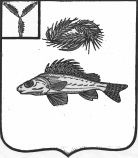    АДМИНИСТРАЦИЯЕРШОВСКОГО МУНИЦИПАЛЬНОГО   РАЙОНА САРАТОВСКОЙ ОБЛАСТИПОСТАНОВЛЕНИЕ          от_      23.01.2019г.___________   № ____45_______________г. ЕршовО создании рабочей группы по содействию развитию конкуренции на территории Ершовского муниципального района Саратовской области     В целях координации деятельности по вопросам внедрения на территории Саратовской области стандарта развития конкуренции в субъектах Российской Федерации, утвержденного распоряжением Правительства Российской Федерации от 05 сентября 2015 года №1738 - р (далее – Стандарт), руководствуясь Уставом Ершовского муниципального района Саратовской области, администрация Ершовского муниципального района ПОСТАНОВЛЯЕТ:      1.Создать рабочую группу по содействию развитию конкуренции в Ершовском  муниципальном районе Саратовской области в составе, согласно приложению №1.      2.Утвердить Положение о рабочей группе по содействию развитию конкуренции в Ершовском муниципальном районе Саратовской области, согласно приложению №2.      3.Сектору по информатизационным технологиям и программного обеспечения администрации Ершовского муниципального района  разместить настоящее  постановление на официальном сайте администрации Ершовского муниципального района в сети «Интернет».     4. Настоящее постановление вступает в силу со дня его подписания.     5. Контроль за исполнением настоящего постановления возложить на заместителя главы  администрации Ершовского муниципального района Сучкову Л.И.Глава Ершовского муниципального района                           С.А.ЗубрицкаяПриложение №1к постановлению администрации  	от_23.01.2019г.___    №_45__Составрабочей группы по содействию развитию конкуренции на территории Ершовского муниципального района Саратовской областиЧлены комиссии:Приложение №2к постановлению администрации  	                                                                              от__23.01.2019г.___  №_45_Положениерабочей группы по содействию развитию конкуренции на территорииЕршовского муниципального района Саратовской области1.Общие положения     1.1. Рабочая группа по содействию развитию конкуренции на территории Ершовского муниципального района Саратовской области (далее – Рабочая группа) является коллегиальным совещательным органом, обеспечивающим координацию действий отраслевых (функциональных) органов администрации Ершовского  муниципального района Саратовской области с органами исполнительной власти Саратовской области, общественными и иными организациями Саратовской области по содействию развитию конкуренции на территории Ершовского муниципального района Саратовской области.      1.2. Рабочая группа формируется в составе председателя Рабочей группы, заместителя председателя Рабочей группы, членов Рабочей группы. В состав Рабочей группы входят представители отраслевых (функциональных) отделов администрации Ершовского муниципального района Саратовской области, заинтересованных в решении задач, стоящих перед Рабочей группой.      1.3. Положение о Рабочей группе и персональный состав Рабочей группы утверждаются постановлением администрации Ершовского  муниципального района Саратовской области.      1.4. Рабочая группа осуществляет свою деятельность в соответствии с Конституцией Российской Федерации, федеральными законами, указами и распоряжениями Президента Российской Федерации, распоряжениями и постановлениями Правительства Российской Федерации, нормативными правовыми актами Саратовской области, Ершовского муниципального района Саратовской области, а также настоящим Положением. 2. Основные задачи Рабочей группы     2.1. Содействие развитию конкуренции в Ершовского  муниципальном районе Саратовской области.      2.2. Выработка рекомендаций по совершенствованию конкурентной среды Ершовского муниципального района Саратовской области. 3.Основные направления деятельности Рабочей группы     3.1. Рассмотрение и согласование проектов правовых актов, а также иных документов и информации, подготавливаемых в целях стимулирования развития конкуренции, в том числе: - проекта перечня приоритетных и социально значимых рынков для содействия развитию конкуренции в Ершовского муниципальном районе Саратовской области; - проекта «ведомственного плана» по содействию развитию конкуренции в Ершовском муниципальном районе Саратовской области, информации о выполнении мероприятий, предусмотренных «ведомственным планом»; - иных проектов правовых актов администрации Ершовского  муниципального района Саратовской области в части их потенциального воздействия на состояние и развитие конкуренции; - результатов и анализа результатов мониторинга состояния и развития конкурентной среды на рынках товаров, работ и услуг Ершовского муниципального района Саратовской области. 4. Организация деятельности Рабочей группы     4.1. Председатель Рабочей группы: - руководит деятельностью Рабочей группы; - председательствует на заседаниях Рабочей группы; - обеспечивает и контролирует выполнение решений Рабочей группы; - принимает решение о проведении заседания Рабочей группы. В случае отсутствия председателя Рабочей группы его функции выполняет заместитель председателя Рабочей группы.      4.2. Члены Рабочей группы: - участвуют лично в заседаниях Рабочей группы; - способствуют выполнению и (или) выполняют поручения Рабочей группы; - выносят на обсуждение предложения по вопросам, находящимся в компетенции Рабочей группы; - осуществляют необходимые мероприятия по подготовке, выполнению, контролю за выполнением решений Рабочей группы.      4.3. Заседание Рабочей группы созывается по мере необходимости. Заседание Рабочей группы считается правомочным, если на нем присутствует более половины от общего числа членов Рабочей группы.      4.4. Решения Рабочей группы: - принимаются путем открытого голосования простым большинством голосов присутствующих на заседании членов Рабочей группы. В случае равенства голосов решающим является голос председательствующего; - оформляются в виде протоколов, которые подписывает председательствующий.      4.5. Обеспечение работы Рабочей группы осуществляет отдел по управлению муниципальным имуществом, земельным ресурсам и экономической политики администрации Ершовского  муниципального района Саратовской области.      4.6. Рабочая группа прекращает свою деятельность на основании постановления администрации Ершовского муниципального района Саратовской области.Сучкова Л.И.- заместитель главы администрации Ершовского муниципального района, председатель комиссии;Сладкомедова О.В.- начальник отдела по управлению муниципальным имуществом, земельным ресурсам и экономической политики администрации Ершовского муниципального района, заместитель председателя комиссии;Припутникова Т.Г.- главный специалист отдела по управлению муниципальным имуществом, земельным ресурсам и экономической политики администрации Ершовского муниципального района, секретарь комиссии;Малиновская С.В.- заместитель главы администрации Ершовского муниципального района по социальным вопросам;Баранов С.П.- начальник отдела по аграрной политике и природопользованию администрации Ершовского муниципального района;Агапкин А.А.- начальник отдела жилищно-коммунального хозяйства, транспорта и связи администрации Ершовского муниципального района;Головатова О.В.- начальник отдела по правовому обеспечению и по взаимодействию с представительным органом администрации Ершовского  муниципального района;Божко И.Н.- начальник отдела по социальной политики администрации Ершовского  муниципального района;Якубова С.А.- начальник отдела муниципальных закупок администрации Ершовского муниципального района;Шорохова Н.Ю.- председатель местного отделения Общероссийской общественной организации малого и среднего предпринимательства «Опора России», индивидуальный предприниматель (по согласованию);Королева Н.А.        - индивидуальный предприниматель (по согласованию)